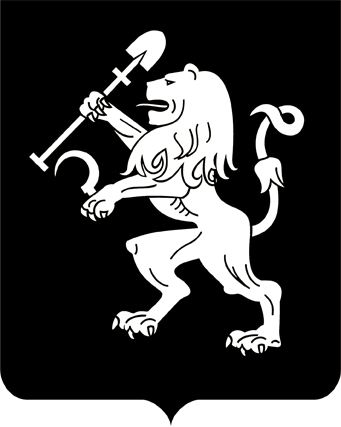 АДМИНИСТРАЦИЯ ГОРОДА КРАСНОЯРСКАРАСПОРЯЖЕНИЕО внесении изменений в распоряжение администрации городаот 26.02.2015 № 64-рВ целях обеспечения эффективного выполнения полномочий комиссии по проведению оценки последствий принятия решения о реконструкции, модернизации, сдаче в аренду, передаче в безвозмездное пользование, об изменении назначения или о ликвидации объекта социальной инфраструктуры для детей, являющегося муниципальной                 собственностью города Красноярска, а также реорганизации или ликвидации муниципальных образовательных организаций и (или) муниципальных организаций, образующих социальную инфраструктуру для детей, руководствуясь статьями 41, 58, 59 Устава города Красноярска:1. Включить в состав комиссии по проведению оценки последствий принятия решения о реконструкции, модернизации, сдаче в аренду, передаче в безвозмездное пользование, об изменении назначения или о ликвидации объекта социальной инфраструктуры для детей, являющегося муниципальной собственностью города Красноярска, а также реорганизации или ликвидации муниципальных образовательных организаций и (или) муниципальных организаций, образующих социальную инфраструктуру для детей (далее – Комиссия), утвержденный распоряжением администрации города от 26.02.2015 № 64-р:Ефимову Олесю Леонидовну, заместителя руководителя администрации Кировского района в городе Красноярске;Кучерову Оксану Ивановну, заместителя руководителя администрации Советского района в городе Красноярске;Остапчука Александра Александровича, заместителя руководителя администрации Центрального района в городе Красноярске;Потапову Галину Викторовну, заместителя руководителя администрации Октябрьского района в городе Красноярске;Проничеву Анну Алексеевну, заместителя руководителя администрации Ленинского района в городе Красноярске;Хлынову Лилию Владимировну, заместителя руководителя администрации Железнодорожного района в городе Красноярске;Цесарскую Евгению Геннадьевну, заместителя руководителя администрации Свердловского района в городе Красноярске – начальника отдела по работе с населением и развитию общественного самоуправ-ления.2. Настоящее распоряжение опубликовать в газете «Городские  новости» и разместить на официальном сайте администрации города.Исполняющий обязанностиГлавы города                                                                              В.А. Логинов08.07.2019№ 211-р